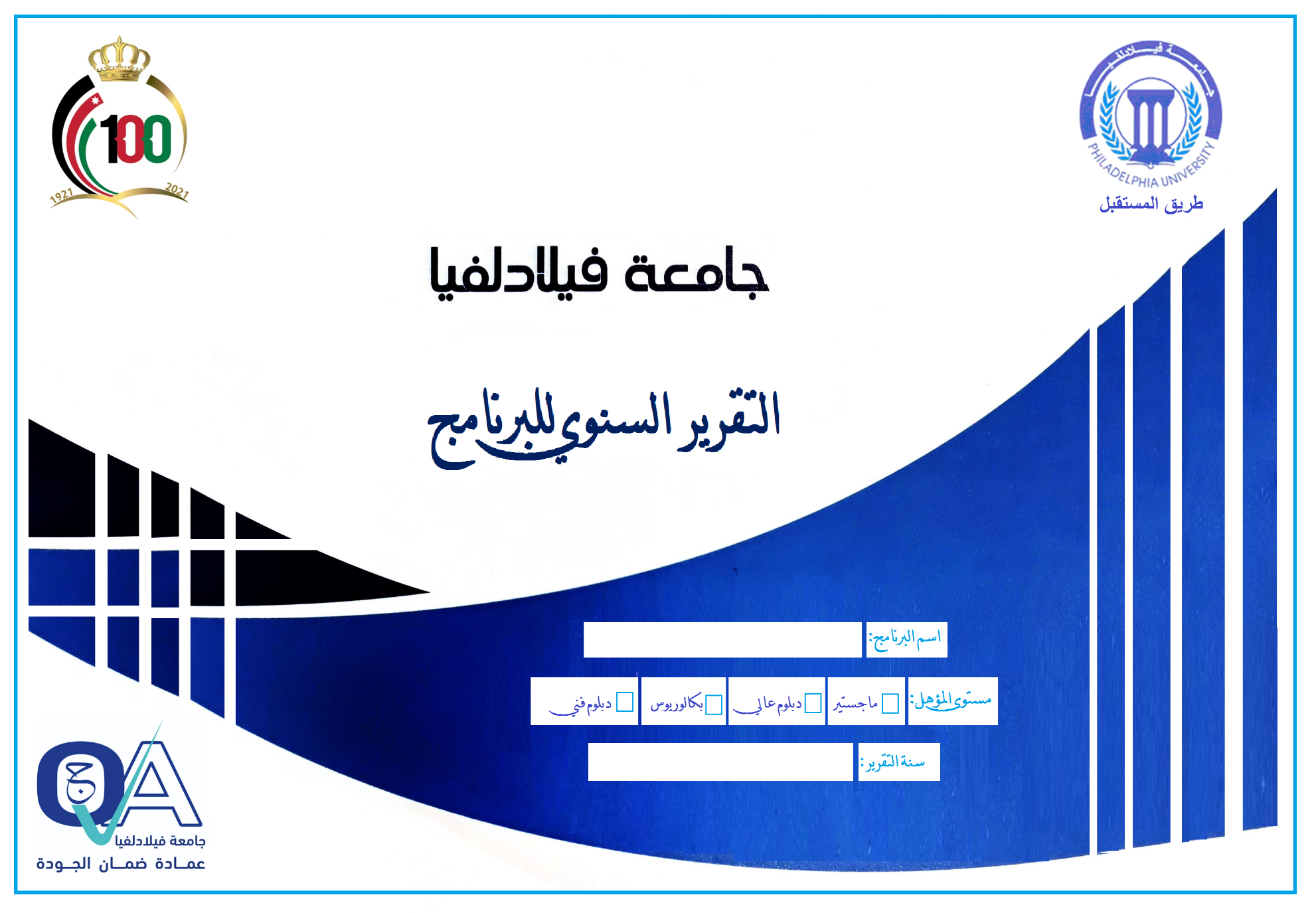 الرمز:                               QFO-AP-VA-027الرمز:                               QFO-AP-VA-027اسم النموذج: التقرير السنوي للبرنامج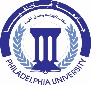 جامعة فيلادلفياPhiladelphia Universityرقم الإصدار (Rev):                            1رقم الإصدار (Rev):                            1الجهة المصدرة: نائب الرئيس للشؤون الاكاديميةجامعة فيلادلفياPhiladelphia University             12-10-2021تاريخ الإصدار:الجهة المدققة: عمادة ضمان الجودةجامعة فيلادلفياPhiladelphia Universityعدد الصفحات:                                11عدد الصفحات:                                11الجهة المدققة: عمادة ضمان الجودةجامعة فيلادلفياPhiladelphia University